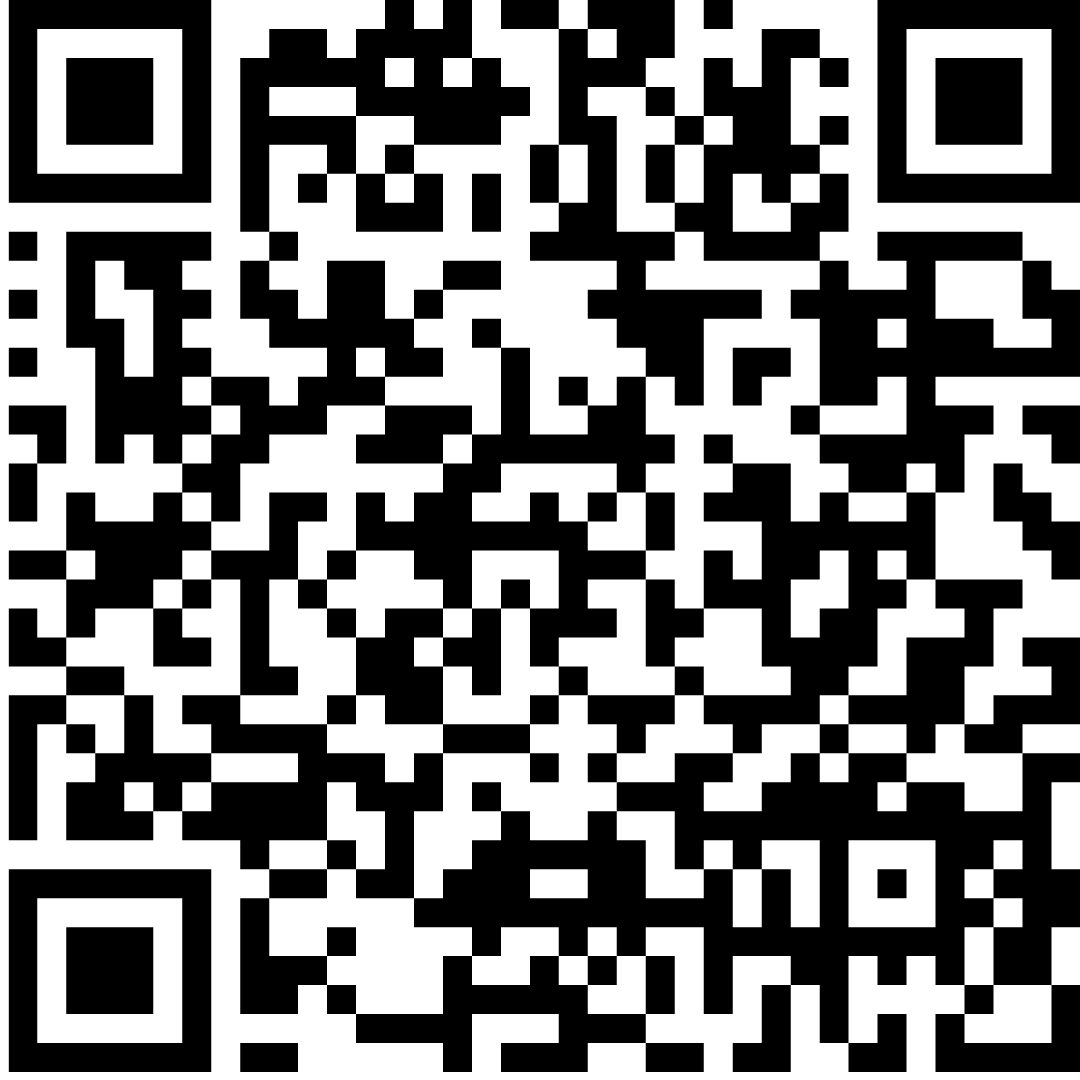 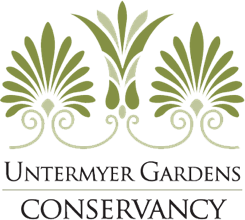 2021 Grand Holiday Illumination MusicOur soundtrack includes music associated with the Abrahamic religions which adhere to the concept of the Garden of Eden as well as music found in Indo-Persian gardens: Zoroastrian, Jewish, Christian, Muslim and Hindu. Each tradition is identified in parentheses at the end of each selection: Z, J, C, M and H.Playlist1) Johann Sebastian Bach; Gloria in Excelsis Deo, BWV 191 (C)2) Parisa; Nayshaburak; Sa’di (Ghazal about a garden) (M)3) The Cathedral Singers; Lo, How a Rose E'er Blooming (C)4) Louis-Claude Daquin; Noel No. 1 (C)5) Shirona; Yigdal (J)6) Johann Sebastian Bach; Magnificat in D Major, BWV 243 (C)7) The Sixteen; A Ceremony of Carols XI, Deo Gracias! (C)8) Parisa; Tasnif Cheh Danestam (M)9) Louis-Claude Daquin; Noel No. X (C)10) Accentus; Nani, Nani (J)11) Kitka; Alilo (C)12) King's College Choir; Once in Royal David's City (C)13) Jagjit Singh; Mere Man Ke Andh Tamas Mein, Pt. 2 (H)14) Choir of King's College; Ding Dong! Merrily On High (C)15) J.S. Bach; Christmas Oratorio 31, BWV 248 (C)16) Parisa; Beloved; Sa’di (13th century lyric poem) (M)17) The Sixteen; A Ceremony of Carols, Op. 28 Wolcum Yole! (C)18) J.S. Bach; Christmas Oratorio 36, BWV 248 (C)19) Klezmer Concertos; Canzonetta (J)20) Rossetti/Darke; In the Bleak Midwinter (C)21) Magdalen College Choir; What Child is This (Greensleeves) (C)22) Mehr Yasht; Kourosh Niknam (Zoroastrian Ritual) (Z)23) Phoenix Chamber Choir; Baloo Loo Lammy (Scottish) (C)24) King's College Choir; God Rest You Merry Gentlemen (C)25) Klezmer; Dem Trisker Rebns Khosid (J)26) St. Vladimir's Liturgical Chorale; Festal Kontakion (C)27) Jagjit Singh; Hey Gobind Hey Gopal (H)28) J.S. Bach; Christmas Oratorio Part 3. No. 29 (C)29) Shirona; Ashrei (Prayer)(J)30) Choir of King's College; While Shepherds Watched (C)31) Choir of King's College; See Amid the Winter's Snow (C)32) Parissa; Neyriz; Rumi (13th century poem) (M)33) Phoenix Chamber Choir; La Virgen Lava Pãnales (Mexican) (C)34) Choir of Kiev Pechersk Monastery; Christmas Carol (Ukrainian)(C)35) Western Wind; Lo V'chayil (J)36) Choir of King's College; The Holly and the Ivy (C)37) Choir of King's College; Personent Hodie, Piae Cantiones, Arr. Holst (C)38) Ot Azoj Klezmerband; Araber Tantz (J)39) Rachmaninov; Bogoróditse Dyévo (C)40) Berlioz; L'Enfance du Christ, Op. 25 The Shepherds' Farewell (C)41) Parisa; My Soul (popular 19th century ballad) (M)42) Mazowsze Choir; Dzisiaj w Betlejem (Today in Bethlehem, Polish) (C)43) Handel; Messiah Part I, No 12. For Unto Us a Child Is Born (C)44) Grisman/Statman; Old Klezmer (J)45) Tomás Luis de Victoria; O Magnum Mysterium (C)46) Handel; Messiah, HWV 56 No. 3, Every Valley Shall Be Exalted (C)47) Jagjit Singh; Sab Se Oonchi Prem Sagai (H)48) Louis-Claude Daquin; Noel VI (C)49) J.S. Bach; Magnificat in D Major, BWV 243 (C)50) Western Wind; Hanerot Hallalu (J